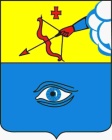 ПОСТАНОВЛЕНИЕ_13.04.2022__                                                                                                  № _17/18_ г. ГлазовО закреплении территорий и объектов благоустройства на территории города Глазова за организациями всех форм собственности, расположенными на территории муниципального образования «Город Глазов»Руководствуясь пунктами 24, 25 части 1 статьи 16, статьей  48  Федерального	 закона от 06.10.2003г. № 131-ФЗ «Об общих принципах организации местного самоуправления в Российской Федерации», пунктом 13 части 1 статьи 34 Устава муниципального образования «Город Глазов», Правилами благоустройства муниципального образования «Город Глазов», утвержденными решением Глазовской городской Думы от 25.10.2017 № 292, в целях обеспечения благоустройства и озеленения территории муниципального образования «Город Глазов», по согласованию с организациями, расположенными на территории города Глазова,	П О С Т А Н О В Л Я Ю:	1. Закрепить по согласованию за организациями всех форм собственности, расположенными на территории муниципального образования «Город Глазов», территории и объекты благоустройства (улицы, площади, подъездные пути, остановки общественного транспорта и другие территории города) согласно приложению № 1 к настоящему постановлению.	2. Рекомендовать организациям всех форм собственности на закрепленных территориях:1) Выполнить работы по благоустройству и озеленению прилегающих территорий в соответствии с Правилами благоустройства муниципального образования «Город Глазов», утвержденными решением Глазовской городской Думы от 25.10.2017 № 292.2) Выполнить работы по очистке закрепленных территорий согласно Приложению № 1 к настоящему постановлению в период проведения месячника санитарной очистки и благоустройства города Глазова.3. Управлению жилищно-коммунального хозяйства Администрации города Глазова: 1) уведомить организации согласно Приложению № 1 к настоящему постановлению о закреплении территории;2)  совместно с представителями Штаба по благоустройству города Глазова, управляющих организаций, председателями уличных комитетов, товариществ собственников жилья, жилищных кооперативов, иных специализированных потребительских кооперативов еженедельно проводить проверку  и  подводить итоги по благоустройству и санитарной очистке территорий города и объектов благоустройства на территории города Глазова (улиц, площадей, парков, скверов, детских и спортивных площадок, внутри дворовых территорий и т.д.), закрепленных за организациями всех форм собственности.4. Создать и утвердить Состав комиссии по подведению итогов санитарного состояния и благоустройства территории города Глазова согласно Приложению № 2 к настоящему постановлению.5. Признать утратившим силу  постановление Администрации города Глазова от 09.04.2021 № 17/13 «О закреплении территорий и объектов благоустройства на территории города Глазова за организациями всех форм собственности, расположенными на территории муниципального образования «Город Глазов».6.   Настоящее постановление опубликовать в средствах массовой информации.7. Контроль за исполнением настоящего постановления возложить на заместителя Главы Администрации города Глазова по вопросам строительства, архитектуры и жилищно-коммунального хозяйства С.К. Блинова.Глава города Глазова					                       С.Н. КоноваловЗаместитель Главы Администрациигорода Глазова по вопросам строительства, архитектуры и жилищно-коммунального хозяйства                                 С.К. БлиновНачальник управления жилищно-коммунальногохозяйства, наделенного правами юридическоголица, Администрации города Глазова                                                        Е.Ю. Шейко                                                                                         Приложение № 2           к постановлению          Администрации города Глазова          от _13.04.2022_ № _17/18_Состав комиссиипо подведению итогов санитарного состояния и благоустройства территории города  Глазова1. КоноваловСергей  Николаевич        	               Глава города Глазова,                                                            председатель комиссии;2.БлиновСергей Константинович                 заместитель Главы Администрациигорода Глазова по вопросам строительства, архитектуры и жилищно-коммунального хозяйства, заместитель председателя комиссии;3.Шейко Евгений Юрьевич 	начальник управления жилищно-коммунального хозяйства, наделенного правами юридического лица,  Администрации города Глазова, заместитель председателя комиссии;4.Сбитнева  Анна Валентиновна                        специалист-эксперт отдела благоустройства управления жилищно-коммунального хозяйства Администрации города Глазова, секретарь комиссии;Иные члены комиссии5. Касимова Лидия Владимировна                      заместитель начальника управления жилищно-коммунального хозяйства, наделенного правами юридического лица,  Администрации города Глазова;6. Анточ Евгений Павлович           начальник цеха № 11  АО «Чепецкий механический завод» (по согласованию);7. Матвеева Ольга                            заместитель начальника управления  Вячеславовна			     имущественных отношений, наделенного                                                                 правами юридического лица, Администрации                                                             города Глазова;8. Волков Виктор Николаевич                                       представитель межмуниципального   отдела   Министерства внутренних дел России «Глазовский», государственный инспектор дорожного надзора                                                            (по согласованию);9. Прощалыкин Денис Викторович                           Врио директора муниципального унитарного  предприятия «Жилищно-коммунальное  управление» муниципального образования                                                            «Город Глазов» (по согласованию);10. ГерасимоваНадежда Андреевна                           главный специалист - эксперт сектора экономического анализа и планирования управления экономики, развития города, промышленности, потребительского рынка и предпринимательства Администрации города Глазова11. Сабреков Алексей Николаевич                                      главный специалист-эксперт территориального отдела Управления Федеральной службы по надзору в сфере защиты прав потребителей и благополучия человека по Удмуртской Республике в городе Глазове (по согласованию)  Заместитель Главы Администрациигорода Глазова по вопросам строительства, архитектуры и жилищно-коммунального хозяйства                                  С.К. БлиновНачальник управления жилищно-коммунального хозяйства,наделенного правами юридического лица, Администрации города Глазова  			             	           Е.Ю. ШейкоАдминистрация муниципального образования «Город Глазов» (Администрация города Глазова) «Глазкар» муниципал кылдытэтлэн Администрациез(Глазкарлэн Администрациез)Приложение № 1 к постановлению Администрации города Глазоваот_13.04.2022_ №_17/18_Перечень территорий и объектов благоустройства (улицы, площади, подъездные пути, остановки общественного транспорта и другие территории города) закрепленных по согласованию за организациями всех форм собственности.Перечень территорий и объектов благоустройства (улицы, площади, подъездные пути, остановки общественного транспорта и другие территории города) закрепленных по согласованию за организациями всех форм собственности.№ п.п.НаименованиеорганизацийНаименование улицыПротяженность12341ГУ Ветеринарии УР «Глазовская ветеринарная станция по борьбе с болезнями животных»,ул. Сибирская,103 (по согласованию)территория, прилегающая к предприятию со стороны проезда к предприятиютерритория, прилегающая к предприятию со стороны проезда к предприятию2ПАО «Глазовская  мебельная фабрика»,ул. Сибирская, 42(по согласованию)ул. Сибирская                                                                           от ул. Буденного до ул. Пехтина2ПАО «Глазовская  мебельная фабрика»,ул. Сибирская, 42(по согласованию)пешеходная дорожка и проезд  от ул. Сибирской до ж/д переходапешеходная дорожка и проезд  от ул. Сибирской до ж/д перехода3ООО «Теплодар»,ул. Сибирская,81 «б» (по согласованию)ул. Сибирскаяот проезда к ООО «РЭУ» до Красногорского железнодорожного  переезда4МУП «ЖКУ» муниципального образования «Город Глазов»,ул. Школьная, 21 «б» (по согласованию)ул. Школьная,      ул.  Кирова, ул. Мопра,ул. Тани Барамзинойул. Пехтинаул. Короленкопл.СвободыГорсадПривокзальная площадьул.Гайдараул. Карла Марксаул. Мираул. Кировскаяпроезд ул. Парковаяул. Сибирскаяполностью;  от ул. Короленко до ул. Ленина; от ул.Чехова до ул.Полевая (четная сторона)от ул. Береговой до проходной базы;от ул. Ленина до ул. Советская (нечетная сторона);прилегающий участок со стороны ул. Пехтина к домам: ул. Пехтина № № 20,22;прилегающая территория к зданию  ул. Короленко, 31  до памятника В.Г. Короленкополностьюот ул. Калинина до городской канализационной насосной станции	от ул. Дзержинского до ул. Тани Барамзиной (обе стороны)4МУП «ЖКУ» муниципального образования «Город Глазов»,ул. Школьная, 21 «б» (по согласованию)ул. Школьная,      ул.  Кирова, ул. Мопра,ул. Тани Барамзинойул. Пехтинаул. Короленкопл.СвободыГорсадПривокзальная площадьул.Гайдараул. Карла Марксаул. Мираул. Кировскаяпроезд ул. Парковаяул. Сибирскаяот ул. Удмуртской до Ярского тракта;от ул. Орлова до предприятия(территории, прилегающие к ВНС, КНС и ГКНС)от ул. Советской до середины дома  № 41 (нечетная сторона)Прилегающая территория 15 метров по периметру здания по ул. Сибирская, 295ООО «Хлебный дом»,ул. Сибирская, 81(по согласованию)ул. Комсомольскаяот ул. Тани Барамзиной до ул. Дзержинского6ИП Курушина, магазин «Продукты»,ул. Тани Барамзиной, 10(по согласованию)проезд  МонтажниковПрилегающая территория к магазину со стороны проезда Монтажников7Магазин «Инструмент»,ул. Революции, 15(по согласованию)ул. Революцииот ул. Первомайской до ул. К.Маркса8МБУ «СЭиР» МО «Город Глазов»,ул. Сибирская, 83(по согласованию)ул. Советскаяот ул. Драгунова до магазина «Продукты»9ИП Анисимов В.Ю., магазин «Продукты», ул. Советская,51(по согласованию)ул. Советскаяот административного здания УЗСМ до въезда проходной УЗСМ10Шиномонтаж «Пятое колесо», (по согласованию)ул. Советскаяприлегающая территория к шиномонтажу11Автосервис «Rtfit-АВТО»,ул. Советская(по согласованию)ул. Советскаяприлегающая территория к автосервису12Шиномонтаж «Мастер Шин», ул. Советская(по согласованию)ул. Советскаяприлегающая территория к шиномонтажу13Управление Федеральной службы судебных приставов по УР Глазовский районный отдел,ул. Глазовская, 53(по согласованию)ул. Глазовскаяполностью 14Территориальный орган Федеральной службы государственной статистики по УР,ул. Глазовская, 53(по согласованию)ул. Глазовскаяполностью15Управление имуществен- ных отношений Администрации города Глазова,ул. Школьная, 19/30 (по согласованию)ул. Школьнаяот ул. Парковой до детского сада «Колокольчик» (нечетная сторона)16ГосударственноеучреждениеМежмуниципальный отдел МВД России «Глазовский»,ул. Мира, 27 «а»,ул. Кирова, 62 (по согласованию)ул. Парковая от ул. Мира до ул. Советской17ООО «Пивоваренный завод»,ул. 2-я Набережная,13 (по согласованию)ул. 2-я Набережнаяот территории ОАО «ЛВЗ «Глазовский» до ул. Белова, 18ИП Алтунян Л.Ш.,ул. Крылова, 51 А(по согласованию)ул. Кироваот ул. Чехова до ул. Полевой(нечётная сторона)19Управление Федераль-ного казначейства по Удмуртской РеспубликеОтдел № 25ул. Парковая, 45 а (по согласованию)ул. Парковаяот ул. Комсомольская до середины дома № 41 (нечетная сторона)20ВТБ (ПАО)операционный офис «Северная столица» в г. Глазове Филиал № 6318 ул. Парковая, 40 а (по согласованию)ул. Сибирскаяот пл. Свободы до ул. Первомайской                 (нечетная сторона)21ООО «Гарант-Г»ул. Советская, 36(по согласованию)ул. Пряженниковаот ул. Советской до Глазовского районного суда (Пряженникова,29)(нечетная сторона)22Магазин «Строй-мастер», ул. М. Гвардии, 10 (по согласованию)ул. Революцииот ул. Первомайской до магазина «Пятёрочка». Прилегающая территория к магазину (15 м со всех сторон).  23Кафе «Гранд»,ул. Ленина, 8 «а» (по согласованию)парк им. М. Горькогоучасток парка, прилегающий к кафе (15 м со всех сторон),со стороны ул. Ленина до проезжей части24ООО «Вторчермет» НЛМК – Восток»       ул. Пряженникова,12(по согласованию)ул. Пряженниковаот а/стоянки до территории АО «Коммерческий центр», ул. Пряженникова, 10 (четная сторона)25Магазин «Спартак»,ул. Глинки, 2(по согласованию)ул. Глинкиприлегающая территория от базы ЛВЗ до магазина «Бытовая химия»26Магазин «Бытовая химия», ул. Глинки, 2(по согласованию)ул. Глинкиприлегающая территория от магазина «Спартак» до автомастерской.27ОП ЦФ АО «Атомспецтранс», ул. Глинки(по согласованию)ул. Глинкиот ул. Парковой до ул. Дзержинского28ООО «Горсвет»,ул. Драгунова, 2/1(по согласованию)ул. Циолковскогоот северной транспортной развязки до ул. Пионерской (нечетная сторона)29 Группа магазинов «Магнит»(по согласованию)ул. Тани Барамзиной,ул. Толстого,ул. Карла Маркса,ул. Толстого,привокзальная площадь,ул. Сибирская,территория напротив КСЦ «Победа»ул. Толстогогазон напротив магазина;от ул. Первомайской до ул. К.Маркса (нечетная сторона);от ул. Луначарского до ул. Сибирской (нечетная сторона);от пл. Свободы до ул. Первомайской; территория прилегающая к зданию 15 м. со стороны вокзала;от ул. Первомайской до ул. К. Маркса (нечетная сторона);газон напротив магазина;от ул. Буденного до ул. Пехтина (нечетная сторона).30АО «Тандер»,«Магнит семейный»,ул. Пряженникова,6 (по согласованию)ул. Наговицынаот ул. Кирова до ул. Республиканской31АО «Тандер»,«Магнит семейный»ул. Калинина, 8 (по   согласованию)ул. Калининаот въезда во двор дома № 2 «А» по ул. Калинина до ул. Карла Маркса32ООО «Ритуал»,ул. Кирова,27(по согласованию)ул. Пехтинаул. Ленинаот дома № 16 по ул. Пехтина до  ул. Толстого(четная сторона);ул. Ленина (от центрального Рынка до ул. Кирова)33МБУК «КЦ «Россия» (по согласованию)организовать и провести уборку парка МУК ОКЦ «Россия« и парка культуры и отдыха им. М. Горького  организовать и провести уборку парка МУК ОКЦ «Россия« и парка культуры и отдыха им. М. Горького  34БУЗ УР «Глазовская межрайонная больница МЗ УР»,ул. Мира, 22 (по согласованию)прилегающая территория  со стороны ул. Мира, Парковая, Глинки, Дзержинского.прилегающая территория  со стороны ул. Мира, Парковая, Глинки, Дзержинского.34БУЗ УР «Глазовская межрайонная больница МЗ УР»,ул. Мира, 22 (по согласованию)территории, прилегающие к детской поликлинике по ул. Дзержинского, по ул. Сибирской, ПВЛ по ул. Короленко, детскому санаторию по ул. Кирова,75 «б», к филиалу поликлиники по ул. Калинина,2а.территории, прилегающие к детской поликлинике по ул. Дзержинского, по ул. Сибирской, ПВЛ по ул. Короленко, детскому санаторию по ул. Кирова,75 «б», к филиалу поликлиники по ул. Калинина,2а.35ФГБУЗ ЦГиЭ №41 ФМБА Россииул. Мира, 22 (по согласованию)территория, прилегающая к зданию по ул. Мира и Парковойтерритория, прилегающая к зданию по ул. Мира и Парковой36Глазовский почтамт УФПС УР, филиал ФГУП «Почта России»(г. Глазов),  ул. Парковая, 36 «а»(по согласованию)ул. Парковаяот ул. Комсомольской до Дома спорта36Глазовский почтамт УФПС УР, филиал ФГУП «Почта России»(г. Глазов),  ул. Парковая, 36 «а»(по согласованию)ул. Циолковскогоот северной транспортной развязки до ул. Пионерской (четная сторона)37ООО «Глазовская типография», ул. Энгельса, 37 (по согласованию)ул. Энгельсаот Северной транспортной развязки до ул. Интернациональной37ООО «Глазовская типография», ул. Энгельса, 37 (по согласованию)территория, прилегающая к типографии до жилого дома № 78 по ул. Сулимоватерритория, прилегающая к типографии до жилого дома № 78 по ул. Сулимова38ФБУ ИЗ-18/2  УФСИН России по УР (г. Глазов)ул. М. Гвардия, 24 (по согласованию)ул. М. Гвардияот Северной транспортной развязки до здания Администрации Глазовского района (четная сторона)38ФБУ ИЗ-18/2  УФСИН России по УР (г. Глазов)ул. М. Гвардия, 24 (по согласованию)пустырь между ул. Короленко и ул. М. Гвардияпустырь между ул. Короленко и ул. М. Гвардия39ООО «Территория чистоты»,ул. Карла Маркса,13 (по согласованию)ул. Первомайскаяот ул. Луначарского до ул. Сибирской39ООО «Территория чистоты»,ул. Карла Маркса,13 (по согласованию)40БОУ СПО УР «Глазовский технический колледж»,ул. Луначарского,20 (по согласованию)ул. Энгельсаот ул. Революции до ул. Луначарского    40БОУ СПО УР «Глазовский технический колледж»,ул. Луначарского,20 (по согласованию)ул. Луначарскогоот ул. Энгельса до ул. Сулимова 40БОУ СПО УР «Глазовский технический колледж»,ул. Луначарского,20 (по согласованию)ул. Сулимоваот ул. Революции до ул. Луначарского41ООО «Русич»,ул. Юкаменская,12 (по согласованию)ул. Кироваул. Комсомольскаяот проезда к ОАО «Удмуртская энергосбытовая компания» до пл. Свободы(нечетная сторона)от ул. Парковой до дома № 14 А (четная сторона)42Торговый центр «Профиль»ул. Дзержинского,1д(по согласованию)ул. Спортивнаяот ул. Республиканской до ул. Пряженникова (нечетная сторона)43Торговый центр«Марта» ул. Первомайская,41«а»(по согласованию)ул. Первомайскаяот ул. М. Гвардия до ул. Кирова (нечетная сторона), включая памятник Павлику Морозову44Управление архитектуры и градостроительства,ул. Энгельса, 18(по согласованию)МКУ «Управление капитального строительства» МО «Город Глазов»,ул. Энгельса, 18(по согласованию)ул. Энгельсатерритория мемориала «жертвам техногенных катастроф»;Газон от Революции до стоянки (четная сторона)45ИП Шибанов Д.Н.Ул. Ленинаот ул. Пряженникова  до Центрального рынка.46БПОУ «Глазовский медицинский техникум» ул. Короленко, 5 (по согласованию)ул. Короленкоот Северной транспортной развязки до ул. Кирова (нечетная сторона)46БПОУ «Глазовский медицинский техникум» ул. Короленко, 5 (по согласованию)газон, прилегающий со стороны ДК «Октябрь» до проезжей дороги, включая  памятник В.И. Ленинугазон, прилегающий со стороны ДК «Октябрь» до проезжей дороги, включая  памятник В.И. Ленину46БПОУ «Глазовский медицинский техникум» ул. Короленко, 5 (по согласованию)территория, прилегающая к медицинскому технику-му со стороны  территории МУЗ «Глазовской ЦРБ»территория, прилегающая к медицинскому технику-му со стороны  территории МУЗ «Глазовской ЦРБ»47Магазин  «Дом керамики»,ул. Первомайская, 28 (по согласованию)ул. М. Гвардииот. Первомайской до д. 6 по ул. М. Гвардия, «ВетСервис»48ФГКУ «2-ой отряд Федеральной противопожарной службы по УР»,ул. Пряженникова,14 (по согласованию)ул. Пряженникова (четная сторона)территория от границы с г/к  до проезжей части и пешеходной дорожки к ж/д переходу на ул. Юкаменскую49ООО «ТехноПарк»,Ул. Химмашевское шоссе, 1(по согласованию)Химмашевское шоссеот овощных ям  до ул. Вятской, включая проезд к сыгинскому ж/д переезду50Автовокзал города ГлазоваАО «Автовокзалы Удмуртии»,ул. Сулимова, 73 б (по согласованию)территория, прилегающая к зданию автовокзала;территория, прилегающая к зданию автовокзала;50Автовокзал города ГлазоваАО «Автовокзалы Удмуртии»,ул. Сулимова, 73 б (по согласованию)ул. Революцииул. Сулимоваот ул. Сулимова до ул. Энгельса (не четная сторона);от ул. Революции до магазина  (нечетная сторона).50Автовокзал города ГлазоваАО «Автовокзалы Удмуртии»,ул. Сулимова, 73 б (по согласованию)посадочная площадка по ул. Сулимовапосадочная площадка по ул. Сулимова51Железнодорожный вокзал  филиала ОАО «РЖД»,ул. Сулимова, 71 (по согласованию)привокзальная площадь привокзальная площадь 52Администрация Глазовского района,ул. М. Гвардия, 22 «а» (по согласованию)ул.  К. Марксаот ул.  М. Гвардия до ул. Интернациональной52Администрация Глазовского района,ул. М. Гвардия, 22 «а» (по согласованию)ул. М. Гвардияот ул. К. Маркса до д. № 1653Глазовский МУЭС  филиала в УР ПАО «Ростелеком»,ул. Буденного,1(по согласованию)ул. Толстогоот ул. Буденного до въезда дома № 40 по ул. Толстого (четная сторона)53Глазовский МУЭС  филиала в УР ПАО «Ростелеком»,ул. Буденного,1(по согласованию)ул. Юкаменскаявдоль территории участка предприятия МУЭС54Кафе «Семья»,пл. Свободы, 6/1 (по согласованию)ул. Революцииот пл. Свободы до ул. Первомайской (со стороны кафе)54Кафе «Семья»,пл. Свободы, 6/1 (по согласованию)территории,  прилегающие к торговым объектам предприятия территории,  прилегающие к торговым объектам предприятия 55Военный комиссариат (город Глазов, Глазовско-го, Балезинского и  Ярского районов Удмуртской Республики),ул. Динамо, 4  (по согласованию)территория, прилегающая к зданию Военкомата со стороны магазина «Центр» до пешеходной дорожки, включая памятник воинам-интернационалистам.территория, прилегающая к зданию Военкомата со стороны ул. Пряженникова (до оси проезжей части).территория, прилегающая к зданию Военкомата со стороны магазина «Центр» до пешеходной дорожки, включая памятник воинам-интернационалистам.территория, прилегающая к зданию Военкомата со стороны ул. Пряженникова (до оси проезжей части).56ОАО «ЛВЗ «Глазовский»ул. 2-я Набережная, 13 (по согласованию)ул.2-я Набережнаявдоль территории предприятия56ОАО «ЛВЗ «Глазовский»ул. 2-я Набережная, 13 (по согласованию)проезд Монтажниковвдоль территории предприятия56ОАО «ЛВЗ «Глазовский»ул. 2-я Набережная, 13 (по согласованию)ул. ЧепецкаяПривокзальная площадьул. Глинкиот ул. Т.Барамзиной до площади Свободы;газон у магазина по ул. Сулимова, 73;прилегающая территория базы57ООО «Башнефть- Удмуртия», АЗС в г. Глазове(по согласованию)ул. Пехтинаот дома № 8 по ул. Пехтина до дома № 12 (четная сторона)  58Филиал ООО «Росгосстрах» в УР страховой отдел в г. Глазове,ул. М. Гвардия, 27 (по согласованию)ул. М. Гвардииот середины дома № 27   до  ул. К.Маркса (нечетная сторона).59Глазовское отделениеУдмуртского филиала ОАО «Энергосбыт Плюс», ул. Кирова. 11 «б» (по согласованию)проездВокруг здания и тротуар до ул. Кирова  60ИП Чеплыгина Т.А.,пер. Тупиковый,8 (по согласованию)ул. Ф. Васильева; от ул. Драгунова до ул. Пионерской  60ИП Чеплыгина Т.А.,пер. Тупиковый,8 (по согласованию)прилегающие территории к  офису по пер. Тупиковому прилегающие территории к  офису по пер. Тупиковому 61ООО  ПТП «Металлкомплект»,ул. Пионерская, 1 «а» (по согласованию)пустырь на углу улиц Вокзальной и Драгунова,южная транспортная развязкапустырь на углу улиц Вокзальной и Драгунова,южная транспортная развязка62МБУ ДО «Детская художественная школа»,ул. Тани Барамзиной, 14 (по согласованию)ул. Тани Барамзинойот ул. Наговицына до СУ-3 (четная сторона)63МБОУ ДО «Станция юных техников»,ул. Тани Барамзиной, 22 (по согласованию)ул. Тани Барамзинойот ул. Тани Барамзиной, 20 до ул. Советской (четная сторона)64Глазовское отделение Удмуртского отделения № 8618  ПАО «Сбербанк России»      (по согласованию)ул. Пехтинаот Церкви Христиан. Веры Евангельской до ул. Калинина65ООО «Фартуна» (кинотеатр «Стар кино люкс»), пл. Свободы, 8(по согласованию)территория, прилегающая к зданию кинотеатра со стороны пл. Свободы, включая проезжую часть, со стороны ул. М. Гвардии до оси проезжей части, прилегающую территорию со стороны дворатерритория, прилегающая к зданию кинотеатра со стороны пл. Свободы, включая проезжую часть, со стороны ул. М. Гвардии до оси проезжей части, прилегающую территорию со стороны двора66Межрайонная инспекция Федеральной налоговой службы № 2 по УР,ул. Первомайская, 2(по согласованию)Ул. Первомайская, 1Территория вокруг здания инспекции и газон напротив здания.67ИП Чекунова М.А.,Сеть магазинов «Мария»(по согласованию)ул. К. Марксаот ул. Сибирская (четная сторона) до въезда во двор дома № 8 по ул. К.Маркса68Сеть магазинов «Пятёрочка»(по согласованию)ул. Пряженниковаул. Первомайскаядворовой проезддворовая территорияул. Пехтинаул. Сибирскаяул. Циолковскогоул. Революцииот ул. Ленина до ул. Спортивной (нечетная сторона);от ул. Революции до ул. Кирова (четная сторона);От ул. Буденного до ул. Пехтина (у школы № 11);пустырь во дворе магазина по ул. Первомайская, 28А ограниченный пешеходными дорожкамиот ул. Толстого до платной а/стоянки в сторону ул. Сибирской;от  ул. Первомайской до ул. К. Маркса (четная сторона);прилегающая территория к магазину;от ул. Энгельса до ул. К. Маркса(нечетная сторона)69Историко-культурный музей-заповедник УР «Иднакар»,ул. Советская, 27/38(по согласованию)прилегающий участок парка МБУК «КЦ «Россия» (по схеме) регулярная уборка,Территория городища «Иднакар»прилегающий участок парка МБУК «КЦ «Россия» (по схеме) регулярная уборка,Территория городища «Иднакар»70ПАО «Уралхиммаш»,Химмашевское шоссе, 9 (по согласованию)Химмашевское шоссеВдоль территории предприятия71БОУ СПО УР «Глазовский политехнический колледж», ул. Советская, 43 (по согласованию)ул. СоветскаяОт полосы отвода ж/д переезда до ул. Драгунова со стороны колледжа. 72Группа магазинов «Красное-белое»(по согласованию).ул. Революции ул. Революцииул. Пехтинаул. Парковаяул. Наговицынаул. Наговицынаот ул. Первомайской до ул. К.Маркса (четная сторона);от ул. Сулимова до ул. Энгельса (четная сторона);от ул. Калинина до территории Церкви Христиан Веры Евангельской ул. Пехтина,4;от ул. Советской до ул. Комсомольской (четная  сторона);от  ул. Дзержинского до ул. Т. Барамзиной (четная сторона);от ул. Пряженникова до ул. Республиканской (четная сторона);73Группа магазинов «Бристоль»(по согласованию)ул. Наговицынаот ул. Пряженникова до ул. Республиканской (нечетная сторона);74ИП Пилоян А.К.,ул. Циолковского, 20(по согласованию)ул. Циолковскогоучасток улицы напротив своей территории (обе стороны);75Филиал АО «Газпром газораспределение Ижевск»,ул. Советская, 56 «а»(по согласованию)технологическая дорогапроезд от ул. Советской до моста через реку Сыгаот технологической дороги ОАО «УЗСМ» до предприятия76Глазовский филиал АО «ИПОПАТ»,                                                                                                                                             ул. Драгунова, 27 (по согласованию)ул. Драгунова проезд от ул. Третьей до газовой заправки,от ул. Драгунова до контейнерной площадки (прилегающая сторона к территории АТП)77ИП Блинов М.Р.,ИП Масленников В.В.,Красногорский тракт,26 (по согласованию)Красногорский трактот здания № 20 (бывшая территория МТС) до ул. Куйбышева (четная сторона)78ИП Ельцов А.В., ООО «Автомир»,ул. Сулимого, 39 (по согласованию)ул. Толстогоот въезда дома № 40 по ул. Толстого до ул. Пехтина(четная сторона)79ООО «Лукойл-ПермНефтепродукт»(по согласованию)ул. Пехтинаот дома № 12 до дома № 16 (четная сторона)80ПО «Глазовскиеэлектрические сети»  филиала «Удмуртэнерго»ОАО «МРСК Центра и Приволжья»,ул. Драгунова, 77 (по согласованию)Красногорский трактул. Драгуновапешеходная дорожка ул. Куйбышевапроезд на базу ЦРЭСул. Драгуноваот ул. Драгунова до ж/д переезда;от ул. Красногорский тракт до проезда к железной дороге, включая автостоянку;от ул. Драгунова до ж/дороги;  от Красногорского тракта до проезда на ЦРЭС;от ул. Куйбышева до базы ЦРЭС,участок улицы напротив Т/П «Южная» (по схеме)81ООО «Глазовский комбикормовый завод»Красногорский тракт, 15 (по согласованию)ул. Буденногоот ул. Сибирской до ул. Толстого81ООО «Глазовский комбикормовый завод»Красногорский тракт, 15 (по согласованию)технологическая дорогаот Красногорского тракта до предприятия81ООО «Глазовский комбикормовый завод»Красногорский тракт, 15 (по согласованию)стелла на въезде в г. Глазов на ул. Красногорский трактстелла на въезде в г. Глазов на ул. Красногорский тракт82ООО «Опытно-экспериментальный завод «Теплоагрегат»,ул. Сибирская,81 «а» (по согласованию)ул. Пехтинаот ул. Сибирской до дома № 22 по ул. Пехтина 83Филиал «Глазовский» АУ МФЦ УР» ул. К. Маркса, 43 (по согласованию)ул. Карла Марксаот ул. Интернациональной до ул. Революции84МУП «Глазовские теплосети»муниципального образования «Город Глазов»ул.Интернациональная,2 (по согласованию)ул. Куйбышеваул. Циолковскогоот ул. Пастухова до въезда на территорию предприятия, включая территорию предприятия;от территории ул. Циолковского, 20 до газовой заправки85Глазовский филиал АО ДП «Ижевское»,Красногорский тракт,1 (по согласованию)Красногорский трактКрасногорский тракт от ул. Драгунова до офиса УФСИН (нечетная сторона); от проезда на ООО «Глазовский комбикормовый завод» до автотрассы «Глазов-Ижевск»86ООО «Воронеж-мел»,ул. Юкаменская, 39 (по согласованию)ул. Юкаменскаявдоль территории предприятия.Въездной знак на ул. Юкаменская со стороны Штанигурта.87АО «Глазовский завод «Металлист»,ул. Юкаменская,10 (по согласованию)ул. Юкаменскаяул. Драгуноваот ул. Драгунова  до проезда на торговую базу ГПО «Оптовик»;от ул. Юкаменской до кольцевой транспортной развязки, исключая территорию Глазовского межрайонного следственного отдела(со стороны предприятия)88Глазовский межрайон-ный следственный отдел (зона оперативного обслуживания: Глазовский, Ярский, Юкаменский районы, город Глазов),пер. Тупиковый, 9(по согласованию)ул. Драгуноваприлегающая территория до проезжей части; территория от здания отдела до ж/д переезда89ГПО «Оптовик»,ул. Юкаменская,12 (по согласованию)пер. Юкаменскийот ул. Юкаменской допроходной торговой  базы,территория торговой базы90ООО Швейная фабрика «Рабочая марка»,ул. 2-я Набережная,12 (по согласованию)проезд Монтажниковул. Набережнаяприлегающая территория вдоль территории предприятия;от Проезда Монтажников до ул. Чепецкой91АПОУ УР «Глазовский аграрно-промышленный техникум»,ул. Драгунова, 2 (по согласованию) ул. Драгунова  ул. Пионерская   участок улицы вдоль территории техникума (четная сторона);вдоль территории техникума (нечетная сторона)92Торговый дом «Мега»(группа предприятий),ул. Пряженикова,6 (по согласованию)ул. Пряженниковаот ул. Мира до ул. Глинки (четная сторона)93ОАО «Милком»,  ПП «Глазов-молоко»,ул. Драгунова, 51 (по согласованию)ул. Барышникова,проезд от ул. Драгунова до ул. Куйбышева;от ул. Драгунова до предприятия94АО «Реммаш»,ул. Драгунова, 13 (по согласованию)ул. Драгуноваот ОАО «Чепца» до ул. Первой95Бар «Чепецкий»,ул. К. Маркса, 14 (по согласованию)ул. К. Марксаот ул. Сибирской до ул. Луначарского  (четная сторона)96ГОУ ВО  «Глазовский государственный педагогический институт им. В.Г. Короленко»,ул. Первомайская, 25 (по согласованию)ул. Первомайскаяул. Карла Марксаул. Революцииул. Луначарскогоот ул. Революции до ул. Луначарского (чётная сторона);от ул. Революции до ул. Луначарского;от ул. К. Маркса до ул. Первомайской, исключая прилегающую территорию магазина (нечетная сторона);от ул. Первомайской до ул. К. Маркса (четная сторона)97ИП Черенев И.В.,Торговый центрУл. Драгунова, 23(по согласованию)ул. Драгуноваот территории ОАО «Реммаш» до территории ОАО Удмуртавтотранс(нечетная сторона) до оси проезжей части ул. Драгунова98Сеть магазинов «Баско»(по согласованию)ул. Буденногоот ул. Толстого до ул. Калинина       99ООО «Глазов-Электрон»,ул. Драгунова, 69 (по согласованию)ул. Драгуноваот дома 55 по ул. Драгунова до магазина «Владимирский» (нечетная сторона)100ООО «Главком»,ИП Главатских А.В.,Сеть мини-маркетов «Алексеевский»,(по согласованию)ул. Драгуноваул. К. Марксаприлегающая территория к магазину до проезжей части; от въезда дома № 8 по ул. К. Маркса до ул. Толстого101«Магнит»,Ул. Драгунова, 55(по согласованию)ул. Драгуноваот проезда на ОАО «Глазов-молоко» до дома 65 по ул. Драгунова (нечетная сторона)102Глазовский филиал  ООО «Сладоград»,	ул. Драгунова, 41 (по согласованию)ул. Драгуноваул. Драгуновапешеходная дорожкаот ул. Барышникова до ул. Шестой (обе стороны);от ул. Шестой до ул. Седьмой (четная сторона);от ул. Драгунова до контейнерной площадки103ООО «Удмуртская птицефабрика»,ул. Удмуртская, 63 (по согласованию)ул. Кировскаяул. Удмуртскаяул. Техническаяул. 70 лет Октября,от полосы отвода ж/д переезда до ул. Удмуртской;от ул. Кировской до ул. Технической, от ул. Технической  до предприятия;от ул. Удмуртской до предприятия;полностью104БУЗ УР «Стоматологическая поликлиника» МЗ УР, ул. Чепецкая,13, ул. Дзержинского, 1«г» (по согласованию)территории, прилегающие к зданиям поликлиник до проезжей частитерритории, прилегающие к зданиям поликлиник до проезжей части105БУЗ УР «Глазовский противотуберкулезный диспансер» МЗ УР,ул. Мира, 22 (по согласованию)территории, прилегающие к зданиям диспансеров до проезжей части: 1)ул. Мира, 22;2)ул. Дзержинского, 1 «в»территории, прилегающие к зданиям диспансеров до проезжей части: 1)ул. Мира, 22;2)ул. Дзержинского, 1 «в»106БУЗ УР «Глазовская межрайонная больница» МЗ УР,ул. Кирова,27 (по согласованию)территория больницы, ограниченной улицами Кирова-Короленко-Ленина и территорией МУП «Центрального рынка»территория больницы, ограниченной улицами Кирова-Короленко-Ленина и территорией МУП «Центрального рынка»106БУЗ УР «Глазовская межрайонная больница» МЗ УР,ул. Кирова,27 (по согласованию)территории, прилегающие к зданиям:  детской поликлиники по ул. Сулимова,56; к филиалу поликлиники по ул. Драгунова,50.территории, прилегающие к зданиям:  детской поликлиники по ул. Сулимова,56; к филиалу поликлиники по ул. Драгунова,50.107БУЗ УР «Глазовский психоневрологический диспансер» МЗ УР,ул. Первомайская,8(по согласованию)территории, прилегающие к зданиям: по  ул. Пряженникова, 45«а», по ул. Пионерская, по ул. Первомайская,8.территории, прилегающие к зданиям: по  ул. Пряженникова, 45«а», по ул. Пионерская, по ул. Первомайская,8.108Торговый центр «Атлантик»,ул. Сибирская,71(по согласованию)ул. Сибирскаяот ул. Пехтина до проезда к МУП «Водопроводно-канализационному хозяйству г. Глазова»109Территориальный отдел Управления  Роспотребнадзора по УР в г. Глазове, ул. Кирова,27 «а» (по согласованию)территория, прилегающая к зданию территория, прилегающая к зданию 110Глазовская межрайонная прокуратура,  Глазовский районный суд, ул. Пряженникова,29 (по согласованию)территория, прилегающая к зданию суда по ул. Пряженниковатерритория, прилегающая к зданию суда по ул. Пряженникова110Глазовская межрайонная прокуратура,  Глазовский районный суд, ул. Пряженникова,29 (по согласованию)проезд школьников от ул. Пряженникова до ул. Республиканскойпроезд школьников от ул. Пряженникова до ул. Республиканской111Детская школа искусств № 3 «Глазовчанка»Советская, 27Часть территории около здания, занимаемого школой112ООО «АБК»,  ул. Пряженникова, 6. (по согласованию)ул. Пряженниковаот ул. Советской до входа в маг. «Хозяин в доме» (четная сторона), территория базы113ЗАО «Шевро»,Торговый комплекс «Южный», ул. Драгунова, 4 «а»(по согласованию)ул. Драгуноваот ул. Первой до ул. Третьей (четная сторона)114Компания«Хозяин в доме»:(по согласованию)ул. Пряженниковаул. Кирова ул. Кироваул. К. Марксаот входа в магазин до ул. Мира (четная сторона);от дома № 10 до пл. Свободы (четная сторона);прилегающий участок ул. Кирова;от канализационной насосной станции до пляжа115ГУ «Центр занятости населения г. Глазова»,ул. Республиканская, 33 (по согласованию)ул. Наговицынаот ул. Тани Барамзиной до ул. Дзержинского (не четная сторона)116Магазин DNS,ул. Динамо, 5(по согласованию)ул. Динамотерритория, прилегающая к магазину117ООО ТК «Центральный рынок», ул. Ленина, 21«а»  (по согласованию)ул. Пряженниковаул. Ленинагазон между ул. Динамо и парковкой автомобилей здания по ул. Короленко, 1;прилегающая территория до проезжей части118ИП Гомоюнов М.В.(по согласованию)прилегающая территория к магазину со стороны ул. Динамо до пешеходной дорожкиприлегающая территория к магазину со стороны ул. Динамо до пешеходной дорожки119ООО «Ассоциация «Альтернатива»,ТЦ «Октябрь»,ул. Короленко, 1 (по согласованию)ул. Спортивнаяот ул. Республиканской до ул. Пряженникова (четная сторона)120Магазин «ЦУМ»,ул. Первомайская, 4 (по согласованию)ул. Первомайская от ул. Толстого до ул. Сибирской (четная сторона)121Администрация  города  Глазова,ул. Динамо, 6(по согласованию)ул. Короленкоот северной транспортной развязки до ул. Кирова 121Администрация  города  Глазова,ул. Динамо, 6(по согласованию)территория, прилегающая к зданию Администрации городатерритория, прилегающая к зданию Администрации города122ГУ «Управление пенсионного фонда РФ в г. Глазове УР,ул. Кирова, 40 а (по согласованию)ул. Спортивная,1от ул. Кирова до ул. Республиканской, 49 (нечетная сторона)123МУК «Глазовский драмматический театр  «Парафраз»(по согласованию)территория, прилегающая к зданию театра по ул. Революции и по ул. Парковой.Прилегающая территория к зданию по ул. Советсткой,19, включая сквер Героевтерритория, прилегающая к зданию театра по ул. Революции и по ул. Парковой.Прилегающая территория к зданию по ул. Советсткой,19, включая сквер Героев124Торговый центрООО «Нива»,ул. Сибирская, 23(по согласованию)ул. Сибирскаяот ул. Энгельса до ул. Буденного124Торговый центрООО «Нива»,ул. Сибирская, 23(по согласованию)пустырь напротив  мини-рынка «Нива»пустырь напротив  мини-рынка «Нива»125Управление образования Админис-трации г. Глазова,ул. Ленина, 15а(по согласованию)территории  всех детских дошкольных  учрежденийтерритории  всех детских дошкольных  учреждений125Управление образования Админис-трации г. Глазова,ул. Ленина, 15а(по согласованию)территория, прилегающая к зданию ул. Ленина, 15атерритории всех  общеобразовательных школтерритория, прилегающая к зданию ул. Ленина, 15атерритории всех  общеобразовательных школ126ЗАО «Рембыттехника»,ул. Пряженникова, 67 (по согласованию)территория,  прилегающая со стороны проезда к ОСПАО «ЧУС» до осевой линии проезжей части.территория,  прилегающая со стороны проезда к ОСПАО «ЧУС» до осевой линии проезжей части.126ЗАО «Рембыттехника»,ул. Пряженникова, 67 (по согласованию)Территория, прилегающая со стороны ООО «ТК «Центральный рынок» до проезжей частиТерритория, прилегающая со стороны ООО «ТК «Центральный рынок» до проезжей части127Филиал ОАО «УралСиб»,ул. Динамо, 5 (по согласованию)ул. Динамогазон напротив банка до пешеходной дорожки128Глазовское РАЙПО,ул. Сулимова, 53(по согласованию)Автобаза(по согласованию)ул. Сулимоваот ул. Луначарского до проезда к базе ОАО «Глазов-ский «ЛВЗ» (четная сторона)128Глазовское РАЙПО,ул. Сулимова, 53(по согласованию)Автобаза(по согласованию)проезд  от ул. Сибирской до ул. Орлова (прилегающая сторона к Базе)проезд  от ул. Сибирской до ул. Орлова (прилегающая сторона к Базе)129Глазовский филиал ООО «Электрические сети Удмуртии»,ул.Интернациональная,1 (по согласованию)ул. Интернациональнаяполностью130АКБ «Ижкомбанк», ОАО  ДО «Глазовское»,ул. Луначарского, 7 (по согласованию)ул. ЛуначарскогоПрилегающая территория к банку131ИП Тупчиева Л.И.,сеть магазинов «Кочишевский хлеб», ул. Калинина, 2 А,(по согласованию)ул. Луначарскогоот ул. Энгельса до въезда во двор (обе стороны);прилегающая территория к магазинам132МАУ СКК «Прогресс»,ул. Кирова, 38 (по согласованию)территория, прилегающая к стадиону, Дому спорта «Прогресс», ЛДС «Прогресс», АБК, бассейн;ул. Спортивная (от ул. Кирова до ул. Пряженникова).территория, прилегающая к стадиону, Дому спорта «Прогресс», ЛДС «Прогресс», АБК, бассейн;ул. Спортивная (от ул. Кирова до ул. Пряженникова).133ИП Лекомцев А.В.,Торгово-развлекатель-ный центр  «Айсберг»,ул. Дзержинского,19Магазин, ул. Советская, 48 (по согласованию)ул. Дзержинскогоот ул. Советской до д. 21/10  (нечетная сторона)133ИП Лекомцев А.В.,Торгово-развлекатель-ный центр  «Айсберг»,ул. Дзержинского,19Магазин, ул. Советская, 48 (по согласованию)прилегающая территория к магазину 15 м со всех сторонприлегающая территория к магазину 15 м со всех сторон134ИП Кытманова М.В.,торговая сеть «Хлебосол»(по согласованию)ул. Комсомольскаяул. Мираот ул. Дзержинского до дома № 14а (четная сторона);от ул. Кирова до въезда дома № 24 (четная сторона)135Мебельная компания «МАМА»,ул. Калинина, 2 а (по согласованию)ул. Калининаот ул. Буденного до въезда во двор дома № 2 а по ул. Калинина 136ПОУ «Глазовская автомобильная школа ДОСААФ России,ул. 2-я Набережная, 20  (по согласованию)ул. ПехтинаОт ул. Толстого до территории супермаркета «Ижтрейдинг» (четная сторона)137Государственное стационарное учреждение медико-социального обслуживания населения МСЗН УР «Глазовский детский дом интернат для умственно-отсталых детей»,ул. Драгунова, 76 (по согласованию)Красногорский трактул. Драгуноваот ул. Драгунова  вдоль территории интерната (четная сторона);вдоль территории учреждения (четная сторона)138Торговый центр «Сити-центр»,ул. Советская, 34 (по согласованию)ул. Советскаяприлегающая территория к торговому центру до проезжей части139ООО «Лакомка»,ИП Ткаченко Л.М.(по согласованию)ул. Комсомольскаяот ул. Дзержинского до ул. Т. Барамзиной  (четная сторона)140ООО «Ю – Таун», ул. Юкаменская,33а (по согласованию)ул. Юкаменскаявдоль территории предприятия141Корпорация «Центр»,ул. Пряженникова,69,ул. К. Маркса, 15 (по согласованию)ул. Толстогоот ул. Карла Маркса до ул. Буденного (нечетная сторона)141Корпорация «Центр»,ул. Пряженникова,69,ул. К. Маркса, 15 (по согласованию)кольцо северной транспортной развязки,прилегающая территория к торговым центрам по ул. Пряженникова, 69 и по ул. Карла Маркса, 15кольцо северной транспортной развязки,прилегающая территория к торговым центрам по ул. Пряженникова, 69 и по ул. Карла Маркса, 15142ООО «Спецэнергомонтаж», ул. Т. Барамзиной,16(по согласованию)ул. Дзержинскогоот ул. Советской до ул. Комсомольской (четная сторона)143Управление социальной защиты населения в г. Глазове,ул. Толстого, 38 а (по согласованию)ул. Толстогоот ул. К. Маркса до ул. Буденного (четная сторона)144ЗАО «Ижторгметалл»,ул. Сибирская, 101 (по согласованию)Берег реки Чепца на площади Свободы от моста в сторону ул. Первомайской Берег реки Чепца на площади Свободы от моста в сторону ул. Первомайской 145Дистанция ж/д пути(ПЧ-13), ул. Сулимова, 63 (по согласованию)ул. Сулимоваот северной транспортной развязки до ул. Революции(нечетная сторона)Территория полосы отвода ж/д путей146Глазовское местное отделение УРО ВДПО,ул. Энгельса, 26 А(по согласованию)ул. Энгельсаот здания УРО ВДПО до ул. Революции (четная сторона) 147Магазин «Каравайчик»,ул.Интернациональная,4(по согласованию) ул. Энгельсаот ул. Интернациональная до здания УРО ВДПО (четная сторона)148ООО «Джин»,ИП Лыскова А.Г.(по согласованию)ул. Энгельсаот ул. Интернациональная, до ул. Революции (нечетная стороны)149ООО УК Крэйн,ул. Первомайская, 1(по согласованию)Бульвар по ул. Карла Марксаот ул. Толстого до д. № 19 150ООО «Конверн-Урал»,Магазин: «ТМК инструмент»,« Все для сварки»«Техногаз»,ул. Пряженникова, 12 (по согласованию)ул. Спортивнаяот ул. Республиканской до ул. Кирова (четная сторона)151ФГУП «Удмуртзоовет- снаб»Глазовская ветеринарная аптека,ул. Сибирская, 105 (по согласованию)территория, прилегающая к зданию аптеки со стороны проездатерритория, прилегающая к зданию аптеки со стороны проезда152ООО «Стройцентр»,ул. Пряженникова,8 (по согласованию)ул. Пряженниковаприлегающая территория всех строительных площадокот ул. Советская  до ул. Спортивной (нечетная сторона)153ООО «Сирена»,ул. Мира, 27 (по согласованию)ул. Мираот ул. Кирова до ул. Парковой(нечетная сторона)154ИП Трясцина В.И.,ИП Трясцин В.М.,пер. Тупиковый,10 (офис),Магазины:«Автозапчасти» и «Автоцентры» (по согласованию)ул. Пионерская,прилегающаятерритория к магазинамот ул. Чапаева до ул. Циолковского155Торговый комплекс «Квартал», ИП Рудин О.А.,ул. Сибирская, 2а (по согласованию)ул. Сибирскаяот пл. Свободы до ул. Первомайской (четная сторона)156Сеть магазинов одной цены FixPrice(по согласованию)Внутриквартальный проезд от ул. Кирова 63 до д. № 65 «б» ул. Пряженникова;Внутриквартальный проезд от ул. Кирова 63 до д. № 65 «б» ул. Пряженникова;156Сеть магазинов одной цены FixPrice(по согласованию)ул. Калинина от ул. К. Маркса до ул. Буденного (четная сторона вдоль дома до парковки)157МУП «Редакция газеты «Красное знамя» МО «Город Глазов»ул. Первомайская, 1(по согласованию)малый бульвар от д. № 1 ул. Первомайская до бульвара К. Маркса (в районе д.сада № 37)малый бульвар от д. № 1 ул. Первомайская до бульвара К. Маркса (в районе д.сада № 37)158ООО «Свет»,  ул. Энгельса, 24а (по согласованию)ул. Революцииот ул. Энгельса  до театра «Парафраз»(четная сторона)159Редакция газеты «Мой город Глазов»,ул. Кирова, 2 (по согласованию)ул. Пехтинаот ул. Сибирской до платной автостоянки (нечетная сторона)160Филиал МБУК КЦ Россия «Дом дружбы народов»,ул. К. Маркса,3(по согласованию)ул. К. Марксатреугольный газон напротив бара «Чепецкий»161ООО «Глазовлифт»,ул. Т. Барамзиной, 9а (по согласованию)проезд и газоны между территорией школы № 5 и жилым домом № 9 ул. Т. Барамзиной;от предприятия ООО «Глазовлифт» до ул. Т.Барамзиной162ООО «Дита»,пл. Свободы,13 (по согласованию)берег реки Чепцаот магазина «Эдем» до моста163ООО «Глазов Дом»,ул.Республиканская,49А (по согласованию)ул. Первомайскаяот ул. М. Гвардии до ул. Революции164ООО «Апогей +»,ул. Карла Маркса, 3(по согласованию)ул. Калининаот ул. Буденного до ул. Пехтина (нечетная сторона)165ООО «МСУ № 106», ул. Глинки, 2 «в» (по согласованию)ул. Карла Марксаот въезда во двор дома № 11/37 по ул. Карла Маркса до ул. Калинина (обе стороны)166ООО «Технострой», ул. Тани Барамзиной, 57 (по согласованию)ул. Карла Марксаот ул. Толстого до въезда во двор дома № 11/37 по ул. Карла Маркса (обе стороны)167МАУ «Здоровое пита- ние», ул. Парковая,10 (по согласованию)ул. Парковаяучасток улицы (по схеме)168ИП Веретенникова Н.Н., магазин «Продукты»,ул. Парковая,10,(по согласованию)ул. Парковаяучасток улицы (по схеме)169ИП Тебенькова И.Е.,салон-парикмахерская «Ирина»,ул. Т.Барамзиной, 6,ул. Первомайская, 1(по согласованию)ул. Тани Барамзинойот ул. Ленина до ул. Короленко170ИП Барсегян Г.С.,ул. Циолковского, 18 А, корпусы 1 и 2 (по согласованию)ул. Циолковскогоул. Пионерскаяот ул. Колхозной до территории ул. Циолковского, 20;пустырь напротив дома № 40 по ул. Пионерская со стороны ул. Первая171ИП Кольцова Е.Ю.,ул. Циолковского, 20 (по согласованию)ул. Циолковскогоучасток улицы напротив своей территории (обе стороны)172АО «Русатом инфраструктурные решения»» Глазовский филиал,ул. Белова, 7 (по согласованию)ул. Кироваот ул. Мира до ул. Глинки173ЗАО «Проектно-конструкторская служба», ул. Белова,7(по согласованию)ул. Пряженниковаот ул. Мира до Глазовского районного суда (Пряженникова,29)  (нечетная сторона)174ОАО «Коммерческий центр»,ул. Пряженникова,10 (по согласованию)ул. Пряженниковаот территории Удмуртвторцветмет вдоль территории предприятия  (четная сторона).175Филиал № 4 ФГУП «Атом-охрана», ул. Белова,7  (по согласованию)ул. Комсомольскаяот ул. Кирова доул. Пряженникова176ООО «Прибор-Сервис»  (по согласованию)ул. Белинского ул. Дзержинскогополностью,от ул. Мира до ул. Советской177ООО «МК ЧМЗ» (по согласованию)ул. Советскаяот ул. Кирова до ул. Пряженникова178ЗАО «Гринатом»,ул. Белова,7(по согласованию)ул. Дзержинскогоот ул. Комсомольской  до ул. Ленина (обе стороны)179ООО «Энергоремонт»,ул. Белова,7 (по согласованию)ул. Республиканскаяот ул. Мира до ул. Ленина180ООО «Управление автомобильного транспорта»,ул. Т. Барамзиной, 26 (по согласованию)ул. Т. Барамзинойот ул. Глинки до ул. Советской (обе стороны)181ООО «ЦЕНТР-сервис»,ул. Т. Барамзиной,57(по согласованию)ул. Беловаполностью182ООО «Гостиничный комплекс «Глазов»,ул. Кирова, 24 (по согласованию)переулок перпендикулярный ул. Кирова у магазина «Снежок» от ул. Кирова до территории МБДОУ д/с № 34 «Золотая рыбка»переулок перпендикулярный ул. Кирова у магазина «Снежок» от ул. Кирова до территории МБДОУ д/с № 34 «Золотая рыбка»183ООО «АБК-ЦЕНТР»,ул. Первомайская,41а,ул. Советская, 2 (по согласованию)Бульвар по ул. Карла  Марксаот ул. Сибирской до дома № 19 (нечетная сторона)184ИП Марьина Е.Г., магазин-пекарня «Веселый пекарь»,ул. Калинина, 3 а(по согласованию)ул. Калининаот ул. Буденного до д. № 1 по ул. Калинина (нечетная сторона)185АО «Чепецкий механический завод»,ул. Белова, 7 (по согласованию)ул. Глинкиул. Мираул. Советскаяул. Ленинаул. Короленкоул. Пряженниковаул. Парковаяул. Молодежнаяот ул. Пряженникова до ул. Парковой;от ул. Пряженникова до ул. Кирова;от ул. Кирова до ул. Тани Барамзиной;от ул.Кирова до ул. Тани Барамзиной;от ул. Кирова до ул. Тани Барамзиной;от ул. Мира до ул. Глинки;от ул. Глинки до ул. Мира;Полностью